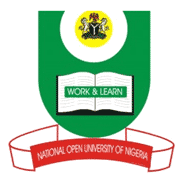 NATIONAL OPEN UNIVERSITY OF NIGERIA14-16 AHMADU BELLO WAY, VICTORIA ISLAND LAGOSMARCH/APRIL 2016 EXAMINATION			SCHOOL OF SCIENCE AND TECHNOLOGYCOURSE CODE:		CHM 306:                  COURSE TITLE:	Instrumental Methods of AnalysisTime: 	       2 HoursINSTRUCTION: 	Question one is compulsory, answer question one and any                                     other three questions.QUESTION ONEDescribe electromagnetic radiation.      b) What are optical methods of analysis?      c) State and explain the types of optical methods of analysis.   (25 marks)QUESTION TWOState the region of the electromagnetic spectrum associated with the following spectroscopic techniques.                  i    Electronic spectroscopy                 ii   Vibrational Spectroscopy                              iii Rotational Spectroscopy     b.)   What do you understand by the following terms?   i.     Absorbance         ii.    Transmittance.  c.) Show and state the relationship between absorbance and transmittance.                                                                                                            (15 marks).QUESTION THREEExplain how the concentration of a coloured sample can be estimated by colorimetry.                                                                                                (15 marks)               QUESTION FOURWrite briefly on absorption of radiation and emission of radiation.         (15 marks)QUESTION FIVEi.) Enumerate the types of molecular vibrations experienced by molecules when they absorb infrared radiation. (ii) Discuss finger print region.                                                            (15 marks)QUESTION SIXExplain the working principle of flame emission and flame atomic absorption spectroscopy.                                                                                         (15 marks)